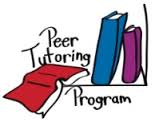 L. A. MATHESON PEER TUTORING COURSE OUTLINECOURSE SYNOPSISPeer Tutoring 11/12 allows students an opportunity to examine and share knowledge and learning strategies.  This course is designed for peer tutors to address the diversity of a given student population and model successful learning behaviors, as well as organizational, study and communication skills.ATTENDANCE AND PUNCTUALITYYour regular attendance is absolutely crucial in this course.  The classroom, to which you are assigned, needs you.  Both the students and sponsor teacher are depending on you being in the class.  If you are ill, you must let your sponsor teacher know.  Remember, attendance is a significant portion of your grade.SPONSOR TEACHER EVALUATIONYour sponsor teacher will complete an evaluation report based on your work in the classroom.  It is important that you always remain on task when working as a peer tutor so that you can receive a positive evaluation.JOURNAL ENTRIESJournal entries are done on a monthly basis and will be submitted to Mrs. Basi at the end of each term for evaluation.  Please see the journal entry guidelines handout.EVALUATIONSponsor Teacher Evaluation	80%Journal Entries		20%								L. A. Matheson Peer Tutoring Program